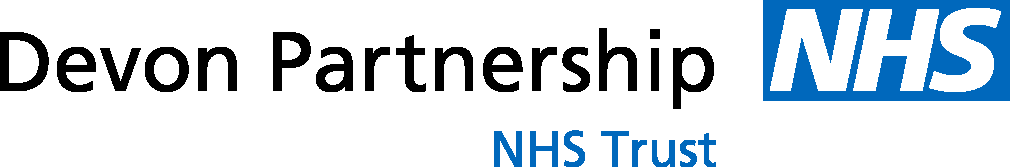 From 11th April 2018 Commission Regulation (EU) 2017/2158 on acrylamide mitigation in food will take effect.What is Acrylamide?A chemical formed by a reaction between amino acids and sugars when foods with high starch content such as potatoes, root vegetables and bread are cooked at high temperatures.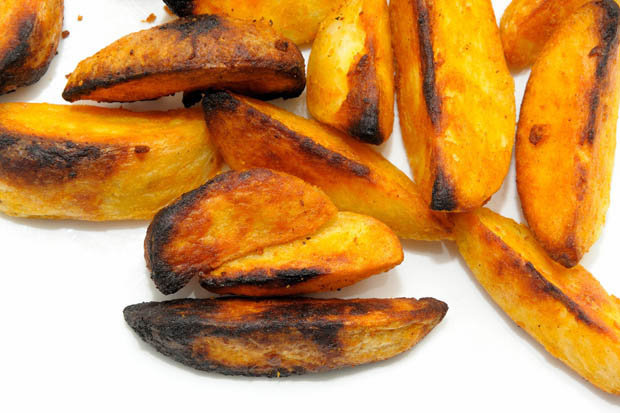 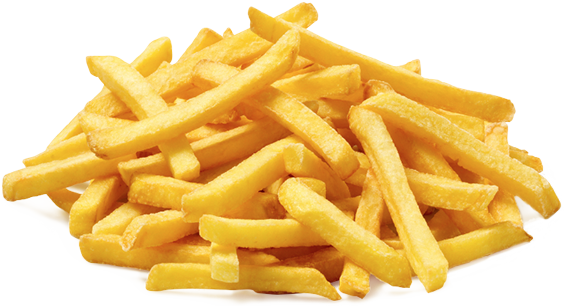 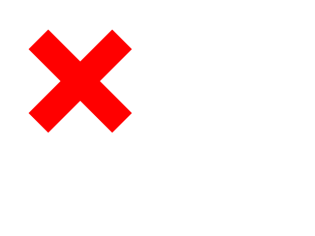 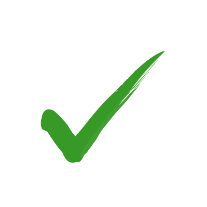 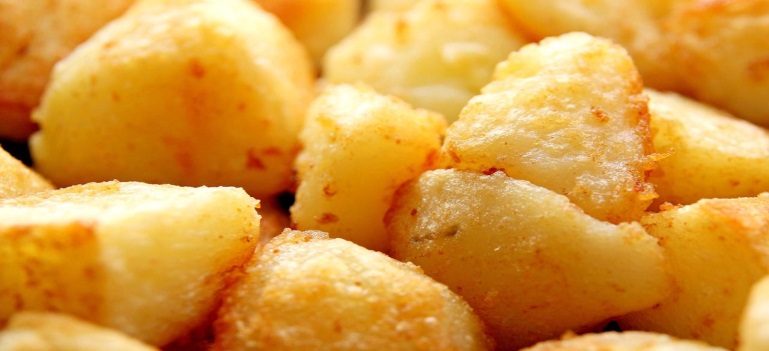 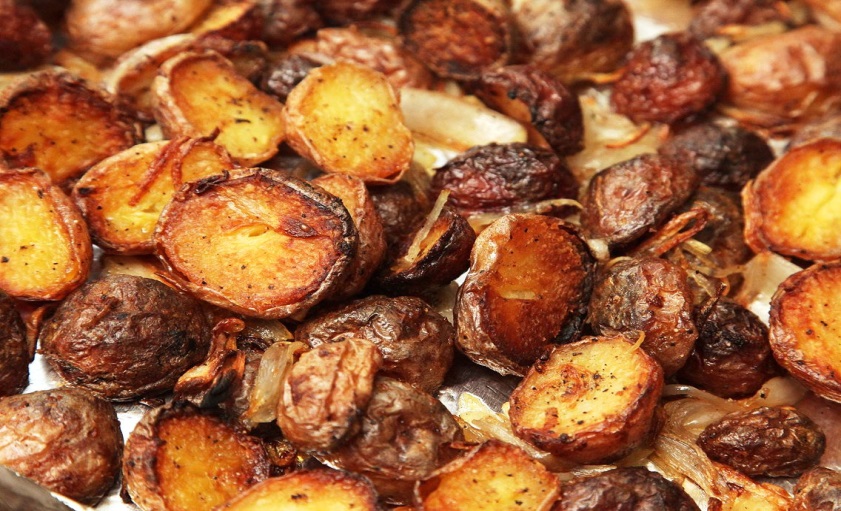 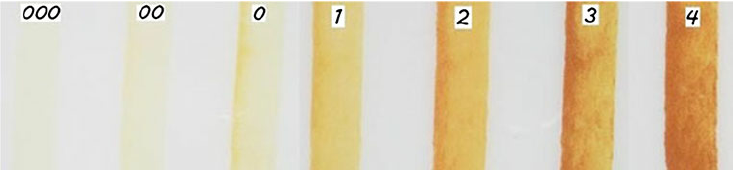 Cook to 2 and that will do……………..